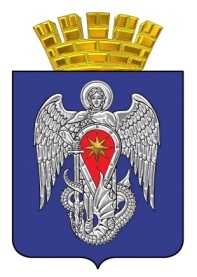 МИХАЙЛОВСКАЯ ГОРОДСКАЯ ДУМАВОЛГОГРАДСКОЙ ОБЛАСТИРЕШЕНИЕПринято Михайловской городской Думой 31 августа 2023 г.                                                                        № 83О внесении изменений в решение Михайловской городской Думы Волгоградской области от 19 августа 2021г. № 420 «Об утверждении Положения о муниципальном земельном контроле  в границах городского округа город Михайловка Волгоградской области»В соответствии с Земельным кодексом Российской Федерации, Федеральным законом от 06.10.2003 № 131-ФЗ «Об общих принципах организации местного самоуправления в Российской Федерации», в целях реализации Федерального закона от 31.07.2020 № 248-ФЗ «О государственном контроле (надзоре) и муниципальном контроле в Российской Федерации»,  руководствуясь Уставом городского округа город Михайловка Волгоградской области, Михайловская городская Дума Волгоградской области РЕШИЛА:1. Внести изменения в решение Михайловской городской Думы Волгоградской области от 19 августа 2021г. № 420 «Об утверждении Положения о муниципальном земельном контроле  в границах городского округа город Михайловка Волгоградской области», изложив Приложение 2  в редакции согласно приложению  к настоящему решению.2. Контроль исполнения настоящего решения возложить на постоянную комиссию по природопользованию и охране окружающей среды Михайловской городской Думы.3. Настоящее решение вступает в силу после его официального опубликования.Председатель Михайловской городской Думы  Волгоградской области                                                                         В.А. КругловГлава городского округагород Михайловка Волгоградской области                                                                         А.В.Тюрин31 августа 2023 г.Приложениек решению Михайловской городской ДумыВолгоградской области от 31.08.2023 № 83                                                                             «О внесении изменений в решение                                              Михайловской городской Думы Волгоградской области от 19 августа 2021г. № 420 «Об утверждении Положения о муниципальном земельном контроле  в границах городского округа город Михайловка Волгоградской области»«Приложение 2к Положениюо муниципальном земельном контроле в границах городского округа город Михайловка Волгоградской областиПЕРЕЧЕНЬ ИНДИКАТОРОВ РИСКАНАРУШЕНИЯ ОБЯЗАТЕЛЬНЫХ ТРЕБОВАНИЙ, ПРОВЕРЯЕМЫХ В РАМКАХОСУЩЕСТВЛЕНИЯ МУНИЦИПАЛЬНОГО ЗЕМЕЛЬНОГО КОНТРОЛЯ1. Превышение на 20 и более процентов количества обращений (информации) за квартал в сравнении с предшествующим аналогичным периодом, поступивших в адрес контрольного органа от граждан, органов государственной власти, органов местного самоуправления, юридических лиц, индивидуальных предпринимателей, из средств массовой информации, о наличии признаков несоблюдения обязательных требований земельного законодательства в отношении объектов земельных отношений, за нарушение которых законодательством предусмотрена административная ответственность.2. Поступление в контрольный орган в течение 60 дней двух и более обращений (информации) от граждан, органов государственной власти, органов местного самоуправления, юридических лиц, индивидуальных предпринимателей, из средств массовой информации о наличии признаков несоблюдения контролируемым лицом обязательных требований земельного законодательства в отношении объектов земельных отношений, за нарушение которых законодательством предусмотрена административная ответственность, в случае если в течение года до поступления первого 
из указанных обращений (информации) контролируемому лицу объявлялось предостережение о недопустимости нарушения аналогичных обязательных требований.3. Поступление в контрольный орган в течение 30 дней двух и более обращений (информации) от граждан, органов государственной власти, органов местного самоуправления, юридических лиц, индивидуальных предпринимателей, из средств массовой информации о предполагаемом несоответствии площади используемого контролируемым лицом земельного участка площади земельного участка, сведения о которой содержатся в Едином государственном реестре недвижимости, правоустанавливающих документах на земельный участок.4. Поступление в контрольный орган обращений (информации)
от граждан, органов государственной власти, органов местного самоуправления, юридических лиц, индивидуальных предпринимателей, из средств массовой информации о невозможности использования в соответствии с видом разрешенного использования земель и (или) земельного участка, находящихся в государственной или муниципальной собственности и использовавшихся без предоставления земельных участков и установления сервитута, публичного сервитута, при наличии сведений о завершении на таких землях и (или) земельном участке в течение шести предшествующих месяцев:- проведения инженерных изысканий;- капитального или текущего ремонта линейного объекта;- строительства временных или вспомогательных сооружений (включая ограждения, бытовки, навесы), складирования строительных и иных материалов, техники для обеспечения строительства, реконструкции линейных объектов федерального, регионального или местного значения;- осуществления геологического изучения недр;- возведения некапитальных строений, сооружений, предназначенных для осуществления товарной аквакультуры (товарного рыбоводства);- работ в целях обеспечения судоходства для возведения на береговой полосе в пределах внутренних водных путей некапитальных строений, сооружений.5. Отклонение местоположения характерной точки границы земельного участка относительно местоположения границы земельного участка, сведения о котором содержатся в Едином государственном реестре недвижимости, на величину, превышающую значения точности (средней квадратической погрешности) определения координат характерных точек границ земельных участков, установленное Приказом Федеральной службы государственной регистрации, кадастра и картографии от 23.10.2020   № П/0393 «Об утверждении требований к точности и методам определения координат характерных точек границ земельного участка, требований 
к точности и методам определения координат характерных точек контура здания, сооружения или объекта незавершенного строительства на земельном участке, а также требований к определению площади здания, сооружения, помещения, машино-места».